Unit 2 Lesson 8: Divide to Multiply Non-unit FractionsWU True or False: A Fraction by a Whole Number (Warm up)Student Task StatementDecide if each statement is true or false. Be prepared to explain your reasoning.1 Multiply a Whole Number by a FractionStudent Task StatementFind the value of each expression. Explain or show your reasoning. Draw a diagram if it is helpful. 2 Match Expressions to DiagramsStudent Task StatementExplain how each expression represents the shaded region.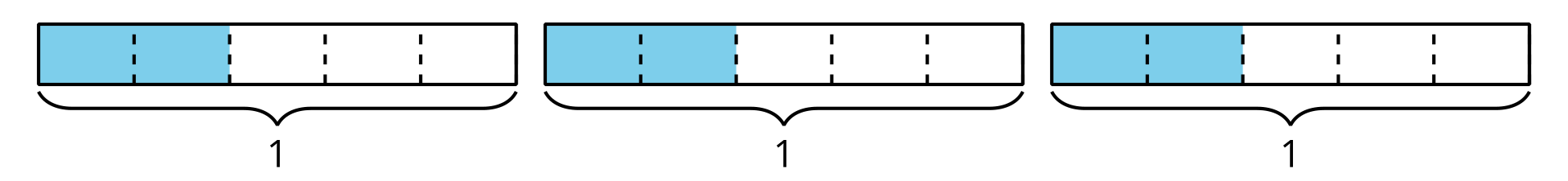 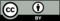 © CC BY 2021 Illustrative Mathematics®